Curriculum Overview      Primary P3    Term 3 – January to April 2021Language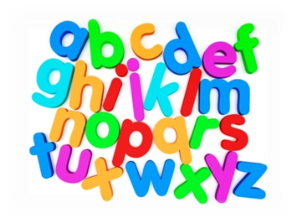 Phonics and spelling – revising all sounds and focusing on tricky words. Handwriting – linked to phonic sounds and tricky words.Writing – looking at Scots words and comic design, different types of poetry, note taking, simple instructional writing and creating short diary entries. Reading – children will have group reading 3 times a week. Focus on identifying the main points, sharing their opinions, answering questions about texts they read and reading with fluency.Talking and listening – watching topic PowerPoints and videos alongside Newsround to identify main points.  Mathematics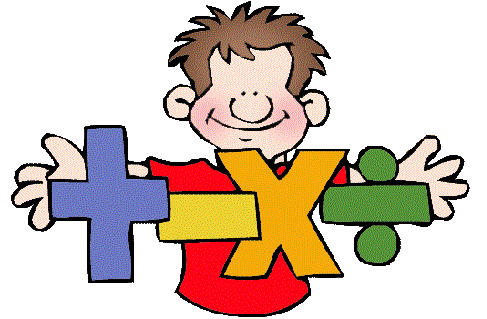 Number work: Multiplication (groups of/repeated addition/arrays/2-,5-,10- and 3- and 4-times table).Number work: Consolidation of addition and subtraction and place value.Maths: Measurement – length and weight.Mental Maths: Basic Maths games / Sumdog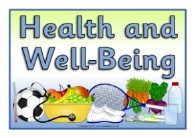 Health & WellbeingPE timetable from Mr Cocolin will be found on Teams.  Looking at ways that we can keep ourselves SAFE (first part of the SHINARRI wheel).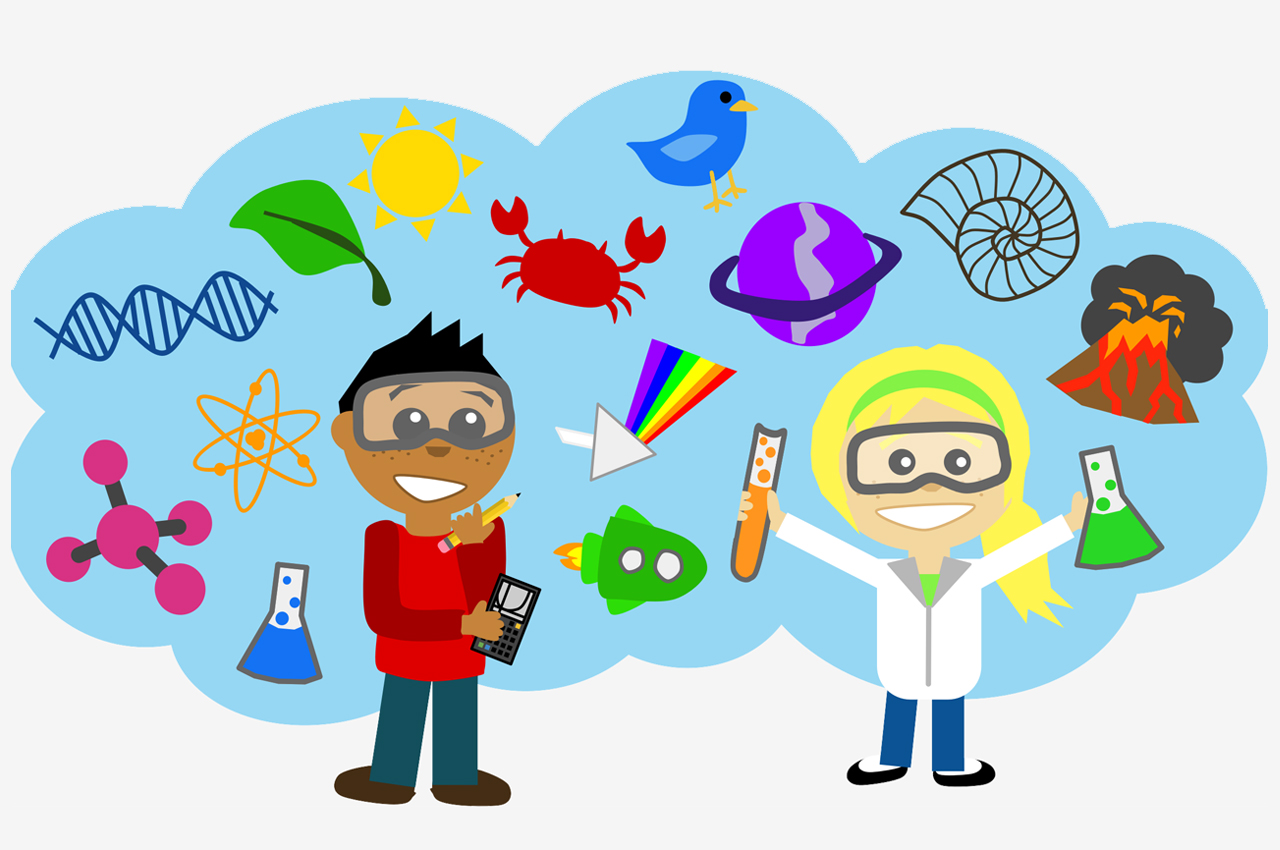 TopicScottish Artists and DesignersJames and the Giant Peach 